Р О С С И Й С К А Я    Ф Е Д Е Р А Ц И ЯБ Е Л Г О Р О Д С К А Я   О Б Л А С Т Ь МУНИЦИПАЛЬНЫЙ РАЙОН «ВОЛОКОНОВСКИЙ РАЙОН»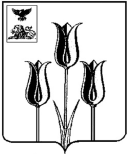 ЗЕМСКОЕ СОБРАНИЕФОЩЕВАТОВСКОГО СЕЛЬСКОГО ПОСЕЛЕНИЯ РЕШЕНИЕот « 31»   марта  2015  года                                                                          № 66 О внесении изменений и дополнений в Устав Фощеватовского сельского поселения муниципального  района «Волоконовский район» Белгородской области В соответствии со  ст.ст. 35 и 44 Федерального закона от  N 131-ФЗ "Об общих принципах организации местного самоуправления в Российской Федерации", и статьей 14 Устава Фощеватовского сельского поселения муниципального  района «Волоконовский район» Белгородской области, земское собрание Фощеватовского сельского поселения р е ш и л о :1. Внести в Устав Фощеватовского сельского поселения муниципального  района «Волоконовский район» Белгородской области, принятый 16 июля 2007 года решением земского собрания № 42 (в редакции решений земского собрания Фощеватовского сельского поселения: от 20 сентября 2012 года № 184; от 3 сентября 2013 года № 234; от 30 сентября 2014 года № 46), следующие  изменения и дополнения:1.1. В статье 8 Устава:- часть 1 изложить в новой редакции: «1. Сельское поселение решает следующие вопросы местного значения:1) составление и рассмотрение проекта бюджета сельского поселения, утверждение и исполнение бюджета сельского поселения, осуществление контроля за его исполнением, составление и утверждение отчета об исполнении бюджета сельского поселения;2) установление, изменение и отмена местных налогов и сборов сельского поселения;3) владение, пользование и распоряжение имуществом, находящимся в муниципальной собственности сельского поселения;4) участие в профилактике терроризма и экстремизма, а также в минимизации и (или) ликвидации последствий проявлений терроризма и экстремизма в границах сельского поселения;5) создание условий для реализации мер, направленных на укрепление межнационального и межконфессионального согласия, сохранение и развитие языков и культуры народов Российской Федерации, проживающих на территории сельского поселения, социальную и культурную адаптацию мигрантов, профилактику межнациональных (межэтнических) конфликтов;6) участие в предупреждении и ликвидации последствий чрезвычайных ситуаций в границах сельского поселения;7) обеспечение первичных мер пожарной безопасности в границах населенных пунктов сельского поселения;8) создание условий для обеспечения жителей сельского поселения услугами связи, общественного питания, торговли и бытового обслуживания;9) создание условий для организации досуга и обеспечения жителей сельского поселения услугами организаций культуры;10) сохранение, использование и популяризация объектов культурного наследия (памятников истории и культуры), находящихся в собственности сельского поселения, охрана объектов культурного наследия (памятников истории и культуры) местного (муниципального) значения, расположенных на территории сельского поселения;11) обеспечение условий для развития на территории сельского поселения физической культуры и массового спорта, организация проведения официальных физкультурно-оздоровительных и спортивных мероприятий сельского поселения;12) создание условий для массового отдыха жителей сельского поселения и организация обустройства мест массового отдыха населения, включая обеспечение свободного доступа граждан к водным объектам общего пользования и их береговым полосам;13) формирование архивных фондов сельского поселения;14) организация сбора и вывоза бытовых отходов и мусора;15) утверждение правил благоустройства территории сельского поселения, устанавливающих в том числе требования по содержанию зданий (включая жилые дома), сооружений и земельных участков, на которых они расположены, к внешнему виду фасадов и ограждений соответствующих зданий и сооружений, перечень работ по благоустройству и периодичность их выполнения; установление порядка участия собственников зданий (помещений в них) и сооружений в благоустройстве прилегающих территорий; организация благоустройства территории сельского поселения (включая освещение улиц, озеленение территории, установку указателей с наименованиями улиц и номерами домов, размещение и содержание малых архитектурных форм);16) присвоение адресов объектам адресации, изменение, аннулирование адресов, присвоение наименований элементам улично-дорожной сети (за исключением автомобильных дорог федерального значения, автомобильных дорог регионального или межмуниципального значения, местного значения муниципального района), наименований элементам планировочной структуры в границах сельского поселения, изменение, аннулирование таких наименований, размещение информации в государственном адресном реестре;17) организация ритуальных услуг и содержание мест захоронения;18) осуществление мероприятий по обеспечению безопасности людей на водных объектах, охране их жизни и здоровья;19) содействие в развитии сельскохозяйственного производства, создание условий для развития малого и среднего предпринимательства;20) организация и осуществление мероприятий по работе с детьми и молодежью в сельском поселении;21) осуществление в пределах, установленных водным законодательством Российской Федерации, полномочий собственника водных объектов, информирование населения об ограничениях их использования;22) оказание поддержки гражданам и их объединениям, участвующим в охране общественного порядка, создание условий для деятельности народных дружин;23) предоставление помещения для работы на обслуживаемом административном участке сельского поселения сотруднику, замещающему должность участкового уполномоченного полиции;24) осуществление мер по противодействию коррупции в границах сельского поселения.»;- часть 2 дополнить пунктами 9, 10 следующего содержания:«9) создание условий для организации проведения независимой оценки качества оказания услуг организациями в порядке и на условиях, которые установлены федеральными законами;10) предоставление гражданам жилых помещений муниципального жилищного фонда по договорам найма жилых помещений жилищного фонда социального использования в соответствии с жилищным законодательством.».1.2. Статью 18 Устава дополнить частью 8.1 следующего содержания:«8.1. В случае, если глава сельского поселения, полномочия которого прекращены досрочно на основании решения земского собрания сельского поселения об удалении его в отставку, обжалует в судебном порядке указанное решение, земское собрание сельского поселения не вправе принимать решение об избрании из своего состава главы сельского поселения до вступления решения суда в законную силу.».1.3. В статье 25 Устава:- часть 6 изложить в следующей редакции:«6. Осуществляющий свои полномочия на постоянной основе депутат земского собрания сельского поселения не вправе:1) заниматься предпринимательской деятельностью лично или через доверенных лиц, а также участвовать в управлении хозяйствующим субъектом (за исключением жилищного, жилищно-строительного, гаражного кооперативов, садоводческого, огороднического, дачного потребительских кооперативов, товарищества собственников недвижимости и профсоюза, зарегистрированного в установленном порядке), если иное не предусмотрено федеральными законами или если в порядке, установленном муниципальным правовым актом в соответствии с федеральными законами и законами субъекта Российской Федерации, ему не поручено участвовать в управлении этой организацией;2) заниматься иной оплачиваемой деятельностью, за исключением преподавательской, научной и иной творческой деятельности. При этом преподавательская, научная и иная творческая деятельность не может финансироваться исключительно за счет средств иностранных государств, международных и иностранных организаций, иностранных граждан и лиц без гражданства, если иное не предусмотрено международным договором Российской Федерации или законодательством Российской Федерации;3) входить в состав органов управления, попечительских или наблюдательных советов, иных органов иностранных некоммерческих неправительственных организаций и действующих на территории Российской Федерации их структурных подразделений, если иное не предусмотрено международным договором Российской Федерации или законодательством Российской Федерации.».1.4. В статье 28 Устава:- часть 4 изложить в следующей редакции:«4. Решение земского собрания сельского поселения об объявлении конкурса на замещение должности главы администрации сельского поселения подлежит обнародованию. Порядок проведения конкурса на замещение должности главы администрации сельского поселения устанавливается решением земского собрания сельского поселения.».1.5. В статье 35 Устава:- часть 2 изложить в следующей редакции:«2. Составление и рассмотрение проекта бюджета сельского поселения, утверждение и исполнение бюджета сельского поселения, осуществление контроля за его исполнением, составление и утверждение отчета об исполнении бюджета сельского поселения осуществляются органами местного самоуправления сельского поселения самостоятельно с соблюдением требований, установленных Бюджетным кодексом Российской Федерации.Бюджетные полномочия администрации сельского поселения устанавливаются Бюджетным кодексом Российской Федерации.».2. Принять настоящее решение.3. Утвердить Положения Устава Фощеватовского сельского поселения муниципального района «Волоконовский район» Белгородской области с изменениями и дополнениями, внесенными настоящим решением.4. Поручить главе Фощеватовского сельского поселения  муниципального района «Волоконовский район» Белгородской области осуществить необходимые действия, связанные с  государственной регистрацией настоящего решения в Управлении Министерства юстиции Российской Федерации по Белгородской области в порядке, предусмотренном федеральным законом.5. Обнародовать настоящее решение после его государственной регистрации.Глава Фощеватовского сельского поселения                                                          В.Н. Цырульников